ANGEL DU$T RELEASE NEVER ENDING GAMES REMIX EPPANDA BEAR & LUNICE REWORK “NEVER ENDING GAME”FROM THE BAND’S LIL HOUSE EPLISTEN HERE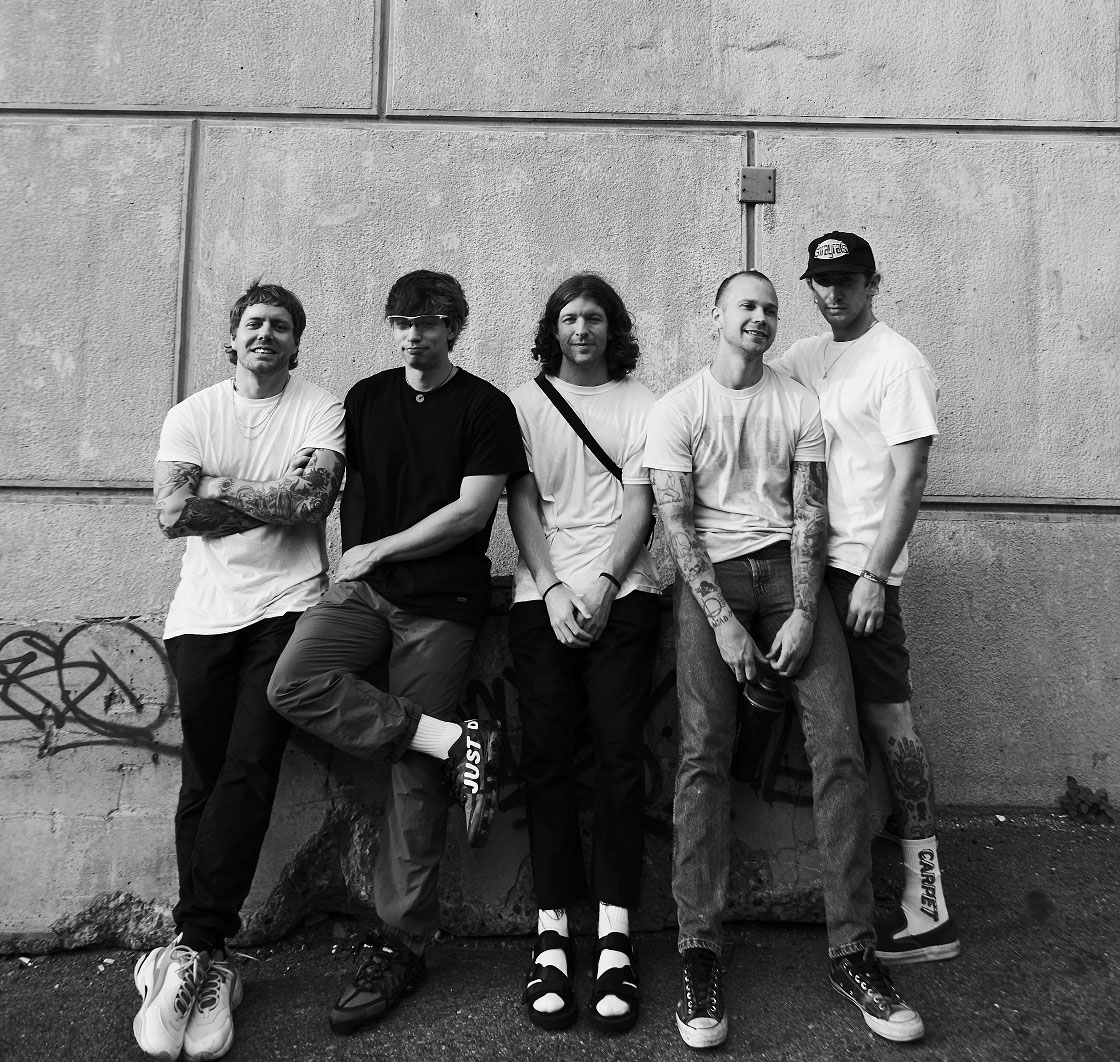 FEBRUARY 12, 2021 – Baltimore, Maryland’s Angel Du$t have released NEVER ENDING GAMES, a new remix EP featuring reworked versions of their track “Never Ending Game” from Panda Bear and Lunice.  Available now on all streaming platforms, the EP sees the two acclaimed artists / producers completely dismantling and rebuilding the standout track which was originally released on Angel Du$t’s 2020 EP LIL HOUSE.Produced by Rob Schnapf (Kurt Vile, Elliott Smith), LIL HOUSE is available on all streaming platforms, and marks the first new music from Angel Du$t since the release of their celebrated 2019 LP, PRETTY BUFF.  The studio version of “Never Ending Game” finds Angel Du$t breezy but determined as they imbue their laid-back acoustics with sharpness.  The track is joined by a Mason Mercer directed official music video which is streaming now on Angel Du$t’s YouTube channel.  STEROGUM avowed, “These are catchy, peppy, uptempo pop-rock songs… it’s not hard to imagine them ending up in alt-rock radio rotation or soundtracking commercials,” while FLOOD praised the EP’s “breezy, acoustic-guitar-fronted punk.”Comprised of Justice Tripp (Vocals), Daniel Fang (Drums), Pat McCrory (Guitars/Vocals), Brendan Yates (Guitars/Vocals), and Jeff Caffey (Bass), Angel Du$t is a band averse to boundaries.  Their Roadrunner Records debut LP, PRETTY BUFF, was produced by Will Yip and features the singles “Big Ass Love,” “Take Away The Pain,” “Bang My Drum,” and “On My Way.” The album earned the band critical acclaim with UPROXX attesting “they somehow managed to pull off a 180-degree sonic overhaul with PRETTY BUFF, stripping back the raw aggression of their previous releases in favor of melodies and strong choruses.” GQ declared, “It’s impossible not to smile and bounce around hearing it, the perfect album for defeating your seasonal depression,” while HIGHSNOBIETY confirmed, “Punk has never been more alive with Angel Du$t tearing up the hardcore scene and continuing to push all of the boundaries.”Named an “Artist To Watch: 17 Alternative & Indie Breakouts for 2019” by Billboard, Angel Du$t’s “Big Ass Love” was named one of “The 20 Best Rock Songs Right Now” by The FADER who praised the track for its “Fast-paced acoustic guitar chords, speedy vocals, and sunny melodies.” STEREOGUM asserted “Angel Du$t’s ripping hardcore seems to have emerged even more melodic… hurling forward with layers of percussion and a chunking acoustic guitar,” while REVOLVER placed Angel Du$t’s PRETTY BUFF in their “25 Best Albums of 2019” recap.ANGEL DU$TNEVER ENDING GAMES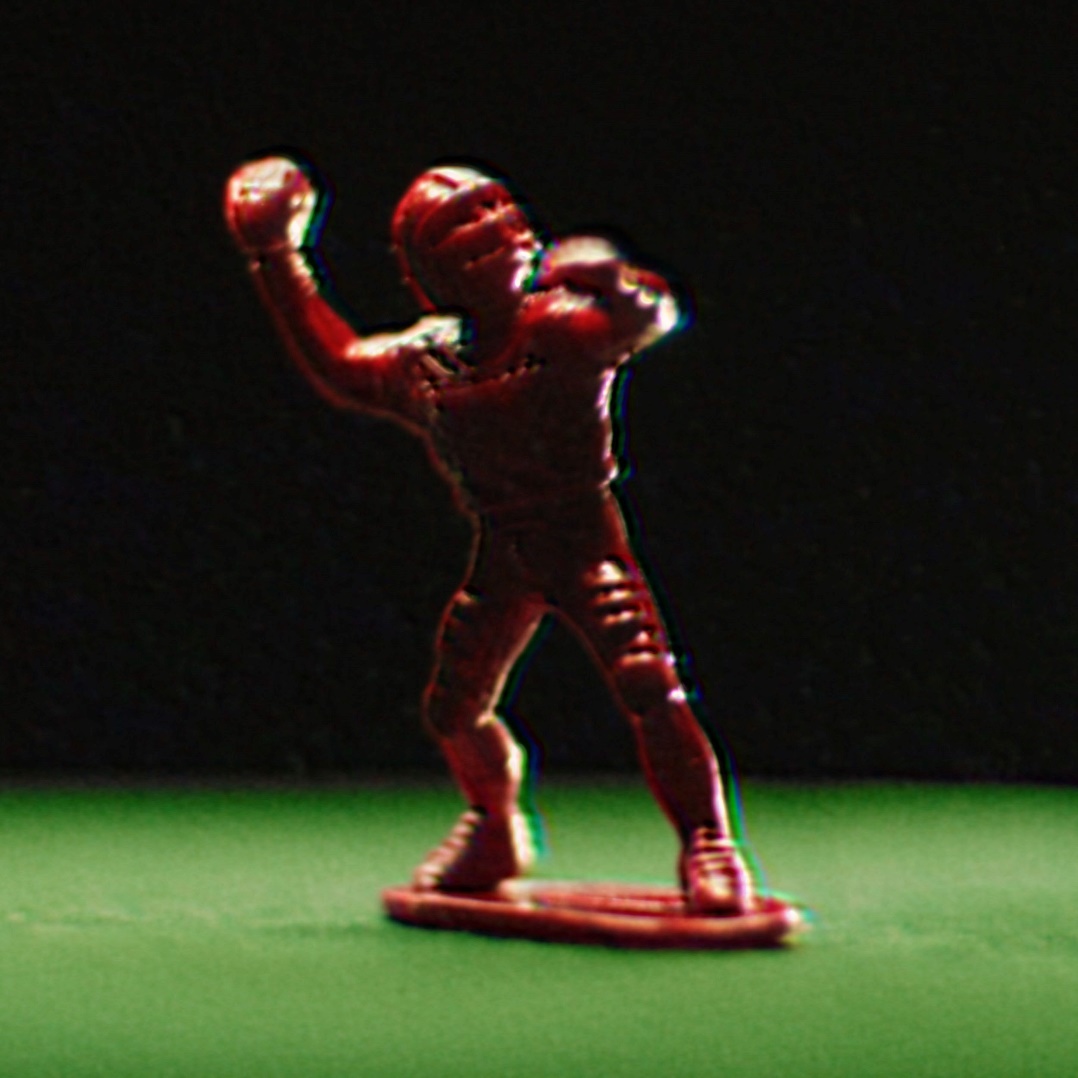 Never Ending Game (Panda Bear Remix)Never Ending Game (Lunice Remix)Never Ending Game For more information on Angel Du$t:WEBSITETWITTERINSTAGRAMFACEBOOKContact:Ross AndersonRossAnderson@elektra.com212-707-3066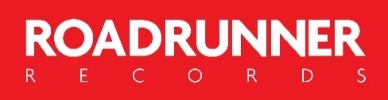 